. 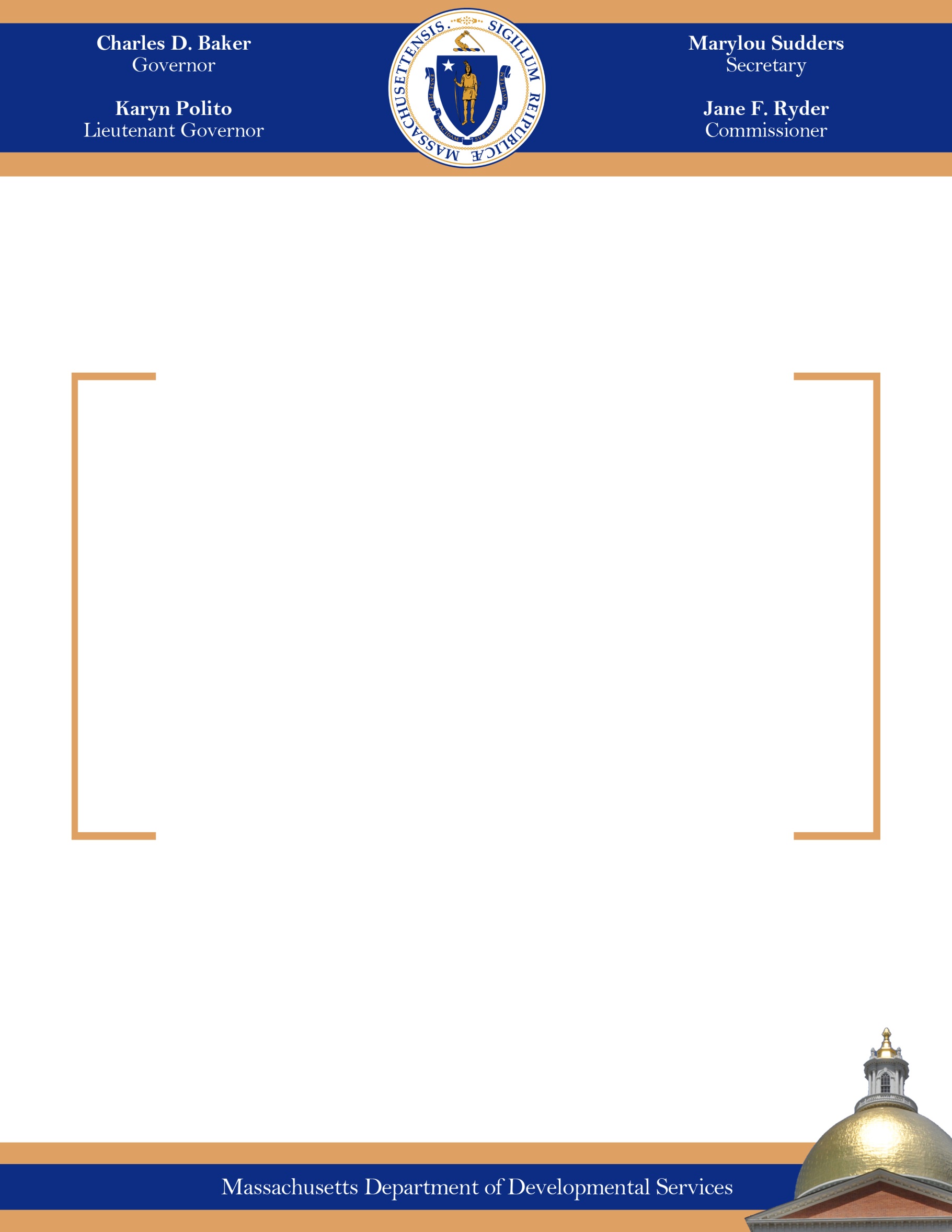 FY20 DDS Turning 22 Legislative ReportLine item 5920-5000 language for the Department of Developmental Services (“DDS” or “the Department”) included in the Fiscal Year (FY) 2020 General Appropriation Act requires: …provided, that not later than January 10, 2020, the department shall report to the house and senate committees on ways and means on the use of any funds encumbered or expended from this item including, but not limited to, the number of clients served in each region and the types of services purchased in each region. Chapter 688, better known as the Turning 22 Program, was enacted in 1984 to provide a planning process for young adults with severe disabilities as they leave special education and transition into the adult service system. Each year, DDS transitions hundreds of young people into the Department’s adult service system. One of the Department’s most significant challenges is to continually meet the needs of these young people coming to DDS from special education programs when their school entitlement services end. In FY17, given the size of the class, the intensity of their needs, and the projected cost of services, the Baker-Polito Administration successfully filed a $10.8 million supplemental appropriation to ensure all Turning 22 class members receive necessary services. In FY18, the Baker-Polito Administration fully funded the entire Turning 22 class in the Governor’s budget, providing service funding for every DDS young adult leaving special education, including those with autism. In FY19 and FY20, the Baker-Polito Administration again requested funding the program at $25 million, continuing full funding of the incoming Turning 22 classes.    Figure 1 displays the number of individuals leaving special education and entering DDS services since FY1999. As noted below, there have been steady increases in the number of class members each year.  In addition, the Department is experiencing a higher number of individuals with complex clinical profiles, who have intensive support needs due to medical or behavioral challenges.For FY20, DDS has identified 1,221 young people eligible for Turning 22 services. Line-item 5920-5000, the Turning 22 account, provides funding to serve 250 young people who were identified as needing some Community Based Residential Supports as they leave special education gradually over the course of this fiscal year. State and private vendors are contracted with the Commonwealth to manage these services. Appropriate vocational and transportation services are also arranged for this group.Figure 1DDS Turning 22 Census by Fiscal YearFigure 2 displays the type of service purchased for the cohort of 1,158 students who entered the DDS system during FY19, including students with autism without intellectual disability.    Figure 2Legislative Annual Appropriation for the FY19 ClassFigure 3 displays appropriations for the Turning 22 program from FY13-FY20. The FY20 appropriation for line-item 5920-5000 is over $25 million.Figure 35920-5000 Legislative Appropriation*Please note: an additional $10.8 million supplemental appropriation was provided in FY17. Figure 4 displays the number of those Turning 22 individuals receiving Community Based Residential Services (CBDS) by DDS region.Figure 4Individuals Receiving CBDS Services by RegionFigure 5 displays the number of FY20 Turning 22 students who live at home with families and require day and/or employment and transportation services by DDS region. Figure 5Individuals Receiving Day/Employment or Transportation Services by RegionREGIONCentral/WestMetro BostonNortheastSoutheastTOTALIndividuals69 576262 250REGIONCentral/WestMetro BostonNortheastSoutheastTOTALIndividuals276 147176 162761